Komentáře a analýzy k problematice zemědělství a ekoenergií: Mojmír Severin, GE Money BankIng. Mojmír Severin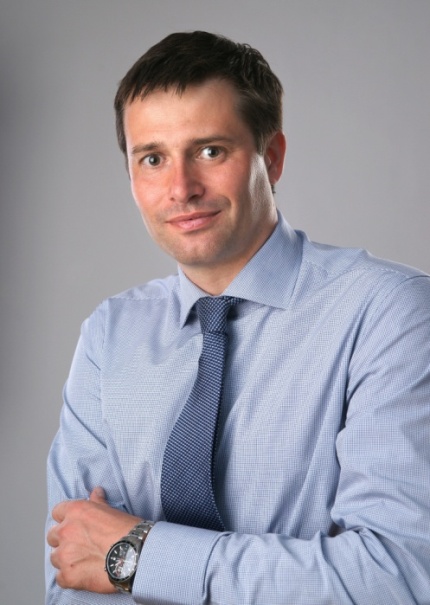 ředitel sektoru zemědělství a ekoenergie GE Money BankMojmír Severin se dlouhodobě zabývá ekonomikou v zemědělství i zemědělskou politikou a je připraven komentovat následující témata:Vize, trendy a strategie v oblasti vývoje zemědělského sektoruSystémy investičních podpor v zemědělstvíProvozní a investiční financování v zemědělstvíFinancování zemědělské technikyFinancování státní i nestátní zemědělské půdyEU a zemědělská politikaObnovitelné zdroje energie, bioplynové stanice, zpracování biomasy a energii šetřící projektyMáte-li zájem o analýzu či komentář k některému z výše uvedených témat, neváhejte se na Mojmíra Severina obrátit. Mojmír Severin čerpá ze svých více než 15 letých zkušeností v oblasti zemědělského poradenství. V pozici ředitele sektoru zemědělství a ekoenergie GE Money Bank má na starosti celkem 35 % trhu, banka je jasnou jedničkou ve financování českých zemědělců a je dlouhodobě jejich nejsilnějším partnerem. Zkušenosti Mojmíra Severina a jeho kolegů využívají tisíce podnikatelů v zemědělství, díky podpoře a poradenství GE Money Bank jsou její klienti nejúspěšnější při žádostech o zemědělské dotace. Banka farmářům pomáhá s financováním investic, zemědělské techniky, státní i soukromé půdy, specializuje se i na financování v oblasti ekoenergií.Ing. Mojmír SeverinŘeditel sektoru zemědělství a ekoenergie GE Money Bank	Mojmíra Severina můžete kontaktovat prostřednictvím telefonu či emailu:Telefon: +420 602 963 079Email: mojmir.severin@ge.comMojmír Severin nastoupil do funkce ředitele sektoru zemědělství a ekoenergie GE Money Bank v roce 2011. Před tím vedl dceřinou společnost GE Money Bank, AgroConsult Bohemia, která poskytovala poradenství podnikatelům v zemědělství. Zde působil deset let. Mojmír Severin vystudoval provozně podnikatelský obor na Jihočeské univerzitě v Českých Budějovicích, kde získal titul Ing. Pavel Zúbek,tiskový mluvčí GE Money BankGE Money Bank patří mezi největší české peněžní ústavy. Jsme univerzální bankou, která disponuje třetí největší sítí 252 poboček a téměř 700 bankomatů. Své služby orientujeme jak na občany, tak na malé a střední podniky. Náš běžný účet Genius Gratis byl v roce 2013 vyhodnocen českou veřejností v soutěži Zlatá koruna jako nejlepší finanční produkt na trhu. Ve stejné soutěži uspěly u odborné poroty naše platební inovace - Bezkontaktní platební nálepka se stala novinkou roku, NFC platební karta v mobilu zvítězila mezi kartami. Vlastní kapitál GE Money Bank tvoří 37 miliardy Kč, konsolidovaná kapitálová přiměřenost ve výši 23, 6 % je i nadále jednou z nejvyšších na trhu.GE Money Bank patří do skupiny General Electric (GE). Skupina GE je třetí největší firmou na světě, pravidelně se objevuje v žebříčcích nejobdivovanějších a nejinovativnějších společností světa. GE založil Thomas Alva Edison. Skupina sdružuje firmy z oblasti průmyslu a financí a reaguje na nejpalčivější problémy dnešního světa. Podniká v oblastech, jako je výroba letadlových motorů či elektrické energie, ve finančních službách nebo lékařské zobrazovací technice. GE působí ve více než 100 zemích světa a zaměstnává přibližně 300 tisíc lidí. Pro více informací navštivte: www.ge.com.V případě zájmu o další informace kontaktujte, prosím:Pavel Zúbek, mobil: +420 725 420 107, tel.: +420 224 442 120, e-mail: pavel.zubek@ge.com Ogilvy Public RelationsMilan Kříž, tel.: 221 998 237, 602 266 316, e-mail: milan.kriz@ogilvy.comLibor Procházka, tel.: 221 998 267, 725 385 869, e-mail: libor.prochazka@ogilvy.comnebo Servis pro media na www.gemoney.cz